NÁRODNÁ RADA SLOVENSKEJ REPUBLIKYVII. volebné obdobieČíslo: CRD-1727/2016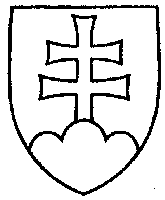 281UZNESENIENÁRODNEJ RADY SLOVENSKEJ REPUBLIKYz 19. októbra 2016k vládnemu návrhu zákona, ktorým sa mení a dopĺňa zákon č. 7/2005 Z. z. o konkurze a reštrukturalizácii a o zmene a doplnení niektorých zákonov v znení neskorších predpisov a ktorým sa dopĺňa zákon č. 327/2005 Z. z. o poskytovaní právnej pomoci osobám v materiálnej núdzi a o zmene a doplnení zákona č. 586/2003 Z. z. o advokácii a o zmene a doplnení zákona č. 455/1991 Zb. o živnostenskom podnikaní (živnostenský zákon) v znení neskorších predpisov v znení zákona č. 8/2005 Z. z. v znení neskorších predpisov (tlač 247) – prvé čítanie	Národná rada Slovenskej republikyr o z h o d l a,  ž eprerokuje uvedený vládny návrh zákona v druhom čítaní;p r i d e ľ u j etento vládny návrh zákona na prerokovanieÚstavnoprávnemu výboru Národnej rady Slovenskej republikyVýboru Národnej rady Slovenskej republiky pre financie a rozpočet  aVýboru Národnej rady Slovenskej republiky pre hospodárske záležitosti;u r č u j eako gestorský Ústavnoprávny výbor Národnej rady Slovenskej republiky
a lehotu na jeho prerokovanie v druhom čítaní vo výboroch do 30 dní a v gestorskom výbore do 32 dní odo dňa jeho pridelenia.  Andrej  D a n k o   v. r.predseda  Národnej rady Slovenskej republikyOverovatelia:Peter  Š u c a   v. r.Silvia  S h a h z a d   v. r. 